НАКАЗПО ГАННІВСЬКІЙ ЗАГАЛЬНООСВІТНІЙ ШКОЛІ І-ІІІ СТУПЕНІВПЕТРІВСЬКОЇ РАЙОННОЇ РАДИ КІРОВОГРАДСЬКОЇ ОБЛАСТІвід 29 листопада 2019 року                                                                           № 245с. ГаннівкаПро підсумки проведення Тижня охорони праціЗгідно з наказом директора школи від 19 листопада 2019 року № 241 «Про проведення Тижня охорони праці» впродовж тижня з 25.11.2019 по 29.11.2019 року в Ганнівській загальноосвітній школі І-ІІІ ступенів, у Володимирівській загальноосвітній школі І-ІІ ступенів, філії Ганнівської загальноосвітньої школи І-ІІІ ступенів та в Іскрівській загальноосвітній школі І-ІІІ ступенів, філії Ганнівської загальноосвітньої школи І-ІІІ ступенів проходив Тиждень охорони праці. Метою проведення Тижня було створення здорових та безпечних умов праці, навчання, виховання і відпочинку, попередження випадків травмування працівників, учнів і вихованців, здійснення контролю за станом охорони праці та безпеки життєдіяльності в кабінетах із підвищеною небезпекою, спортивному залі, навчальній майстерні, харчоблоці, котельні. Комісію у складі:Голови – Осадченко Н.М.- соціальний педагог, та членів  комісії: Худик О.О. -  завгосп  школи,Мазничка Т.Л. -  відповідальний за електробезпеку в школі,Щурик О.О. - заступник голови профкому, були проведені перевірки усіх структурних підрозділів:- стан охорони праці та безпеки життєдіяльності;- стан електробезпеки;- стан пожежної безпеки;- дотримання правил і норм виробничої санітарії;- наявність та правильність ведення галузевої 3а підсумками Тижня матеріали Ганнівської загальноосвітньої школи І-ІІІ ступенів, Володимирівської загальноосвітньої школи І-ІІ ступенів, філії Ганнівської загальноосвітньої школи І-ІІІ ступенів, Іскрівської загальноосвітньої школи І-ІІІ ступенів, філії Ганнівської загальноосвітньої школи І-ІІІ ступенів узагальнено (додаток 1, 2,3).Виходячи з вищезазначеногоНАКАЗУЮ:1.Завідувачу господарством Ганнівської загальноосвітньої школи І-ІІІ ступенів ХУДИК О.О. організувати та виконати роботу по усуненню недоліків до 29 листопада 2019 року згідно з актом (додаток 1).2. Завідувачу Іскрівської загальноосвітньої школи І-ІІ ступенів, філії Ганнівської загальноосвітньої школи І-ІІІ ступенів ЯНИШИНУ В.М. усунути недоліки до 01 червня 2020 року (додаток 2).3.Завідувачу господарством Володимирівської загальноосвітньої школи І-ІІ ступенів, філії Ганнівської загальноосвітньої школи І-ІІІ ступенів ЦЕНДРІ Е.В. продовжувати роботу щодо створення здорових та безпечних умов праці (додаток 3).4. Контроль за виконанням даного наказу покласти на заступника директора школи з навчально-виховної роботи Ганнівської загальноосвітньої школи І-ІІІ ступенів ЩУРИК О.О., на завідувача Володимирівської загальноосвітньої школи І-ІІ ступенів, філії Ганнівської загальноосвітньої школи І-ІІІ ступенів МІЩЕНКО М.І., на завідувача Іскрівської загальноосвітньої школи І-ІІІ ступенів, філії Ганнівської загальноосвітньої школи І-ІІІ ступенів ЯНИШИНА В.М. Директор школи                                                                                                       О.КанівецьЗ наказом ознайомлені:                                                                                            О.ЩурикМ.МіщенкоВ.ЯнишинО.ХудикЕ.ЦендраДодаток 1до наказу директора школи від 29.11.2019 року № 245АктТижня охорони праціГаннівської загальноосвітньої школи І-ІІІ ступенівКомісією в складі:Осадченко Н.М., соціальний педагог – голова комісії,та члени комісії: Худик О.О.,- завгосп школи,Мазничка Т.Л., - відповідальний за електробезпеку в школі,Щурик О.О., - заступник голови профкому.Призначена наказом по школі провела перевірку стану охорони праці в Ганнівській ЗШ І-ІІІ ступенів.В результаті перевірки виявлені такі недоліки:Акт складено  29 листопада 2019 рокуГолова комісії:                  Осадченко Н.М.                                             Щурик О.О.                                             Худик О.О.                                             Мазничка Т.Л.Додаток 2до наказу директора школи від 29.11.2019 року № 245АКТ   №  2Тиждень охорони праціпо Іскрівській ЗШ І-ІІІ ступенів,філії Ганнівської ЗШ І-ІІІ ступенів                                    від 29 листопада 2019 року     Комісія у складі:     голова комісії: Бондарєва Н.П. - заступник завідувача з                              навчально-виховної роботи Іскрівської ЗШ І-ІІІ ст.,                                філії Ганнівської ЗШ І-ІІІ ступенів      члени комісії: Баранько Т.В. - голова МК профспілки;                               Баранько О.О., вчитель трудового навчання             провела перевірку стану охорони праці в Іскрівській ЗШ І-ІІІ ступенів, філії Ганнівської ЗШ І-ІІІ ступенів з 25 по 29 листопада 2019  року.    У результаті перевірки виявлено такі недоліки:Акт складено 29.11.2019 року.Підписи: голова комісії _________________ Н. Бондарєва                 члени комісії  _________________ Т. Баранько                                          _________________О. БаранькоДодаток 3до наказу директора школи від 29.11.2019 року № 245Інформаціяпро підсумки проведення Тижня охорони праціВолодимирівської загальноосвітньої школи І-ІІ ступенів, філії Ганнівської загальноосвітньої школи І-ІІІ ступенів з 25 по 29 листопада 2019 року          На виконання наказу в.о начальника відділу освіти «Про проведення Тижня охорони праці в закладах освіти району» від 19 листопада 2019 року № 208 та наказу директора Ганнівської загальноосвітньої школи І-ІІІ ступенів «Про проведення Тижня охорони праці» з 25 по 29 листопада 2019 року № 241 у  Володимирівській ЗШ І-ІІ ступенів, філії Ганнівської ЗШ І – ІІІ ступенів проведено Тиждень охорони праці .     Для проведення Тижня було створену творчу групу, яка розробила план заходів  щодо його проведення, також розроблені заходи з усіма категоріями працівників, учнів. Проведений інструктаж з охорони праці  з  працівниками закладу      Під час підготовки до проведення Тижня проведено ряд заходів :- перевірено наявність та дотримання інструкцій з охорони праці та безпеки життєдіяльності;- здійснено перевірку вогнегасників та електрообладнання;- перевірено відповідність приміщень санітарно-гігієнічним вимогам навчання та праці;- перевірено наявність та ведення листків здоров’я у журналі обліку навчальних занять;- перевірено своєчасність оцінки робочих місць за умовами праці кухаря;- перевірено виконання Положень розділу з охорони праці колективного договору та угоди на 2019 рік;- здійснено перевірку стану та оснащення кабінетів підвищеної небезпеки, справність обладнання, наявність куточків з охорони праці, безпеки життєдіяльності.     Бібліотекар  Чеча М.О. підготувала виставку літератури та періодичних видань «Моє життя, моя робота, моя безпечна праця».   У ході Тижня проведено рейд-перевірку з виконання педагогічними працівниками та дітьми вимог безпеки життєдіяльності. У ході рейду-перевірки виявлено, що під час проведення занять у кабінетах хімії, фізики, трудового навчання, інформатики та у спортивній залі перед початком занять вчителі проводять інструктажі з безпеки життєдіяльності, охорони праці та контролюють їх дотримання учнями школи.     29 листопада 2019 року підведено підсумки проведення Тижня охорони праціЗавідувач філією                                                                                               М.Міщенко№ з/пВиявлені недоліки Термін Пропозиція щодо їх усуненняВідповідальний Примітка 1Відремонтувати дверну ручку у 7 та 2 кабінеті.29.11.2019Придбати та замінити ручкиХудик О.О.2Зробити кран для води у вестибюлі.29.11.2019Придбати кранХудик О.О.3Вкрутити лампочки у коридорі.29.11.2019Вкрутити лампочкуХудик О.О.№ з/пВиявлені недолікиПропозиції щодо їх усуненняТермін усунення недоліківВідповідальнийза усунення недоліківПримітка1Відсутні вогнегасник у кількості 3 шт.Звернутися до відділу освіти стосовно вирішення питання забезпечення вогнегасникомДо 01.06.2020 р.Відділ освіти.Завідувач філії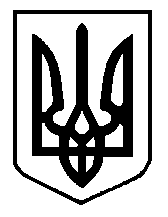 